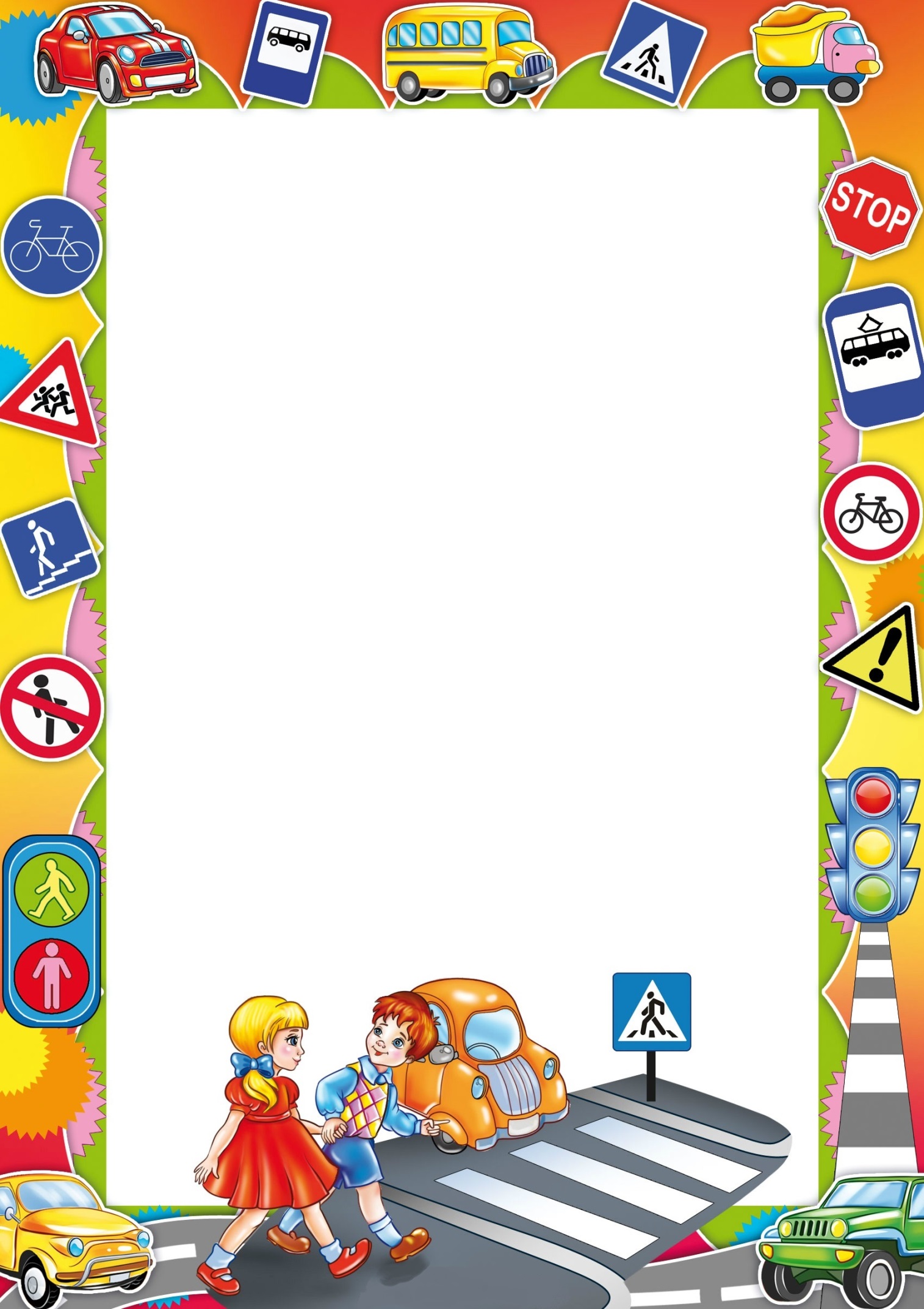 Памятка «Правила безопасного поведения детей на дороге»Уважаемые приемные родители и опекуны!Учите детей безопасному поведению на дороге своим примером! Ситуация на дорогах напряженная и опасная. Необходимо помнить, что Ваше поведение на дороге, беседы, просто упоминания о безопасном поведении на дороге должны быть не от случая к случаю, а постоянными!Учите ребенка:Иди по улице спокойным шагом, не беги!Иди только по тротуару, по его правой стороне!Не спеши при переходе улицы!Переходи улицу только при зеленом  сигнале светофора, только по пешеходным переходам!Переходи дорогу только тогда, когда обзору никто и ничего не мешает!Переходи дорогу, убедившись в полной безопасности!Посмотри при переходе улицы сначала налево, потом направо!Не переходи дорогу перед близко идущим транспортом!Не выезжай на велосипеде на проезжую часть!Переходя проезжую часть с велосипедом, необходимо сойти с него и вести его за руль!Не устраивай игр рядом с дорогой!Отнеситесь ответственно к нашим советам! Ведь от вашей культуры поведения на улице, в общественном транспорте, от вашего уважения правил дорожного движения зависит жизнь и здоровье опекаемого ребенка!Помните!  Взрослые должны научить ребенка в первую очередь своим примером. Никогда не нарушайте правил дорожного движения сами! Берегите своих детей!